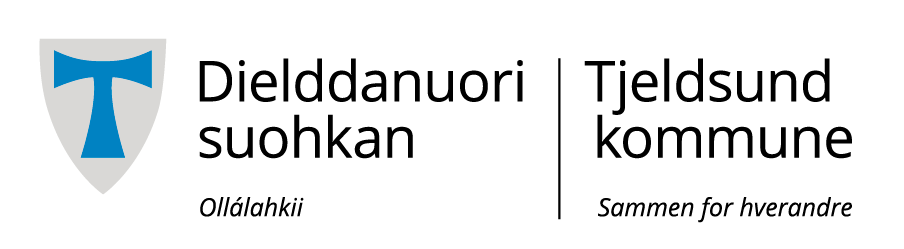 TilvisningsavtalerTjeldsund kommune har behov for utleieboliger utover det kommunen selv og kommunens boligstiftelse i dag rår over. Behovet er spesielt knyttet til at kommunen skal bosette flyktninger og til å dekke et generelt økende boligbehov for vanskeligstilte og unge i etableringsfasen. Samlet anslås boligbehovet å utgjøre 50 – 80 boliger i planperioden.Vi ønsker samarbeid med profesjonelle utleiere om fremskaffelse av gode utleieboliger.Tjeldsund kommune ønsker å inngå tilvisningsavtale med leverandører som har til formål å eie, forvalte og leie ut boliger. Tilvisingsavtalen gir kommunen rett til å henvise boligsøkere til boligene som er omfattet av avtalen. Boligeier inngår deretter leiekontrakt med den enkelte boligsøker.Tjeldsund kommune ønsker å tilby boliger beliggende i ulike deler kommunen, dog i nærheten av offentlig kommunikasjon. I tilvisingsavtalen skal kommunen ha tilvisingsrett til inntil 40 prosent av boligene til enhver tid og så lenge avtalen gjelder.Ved etablering av utleieboliger med tilvisingsavtale gjennom nybygging, ombygging eller kjøpsprosjekter, kan det søkes om grunnlån i Husbanken til hele prosjektet. Husbankens krav til kvalitet er sammenfallende med byggeteknisk forskrift. Husbanken skal sikre at boligene er egnet.Boligene vil være et supplement til kommunens egne utleieboliger. Aktuelle beboere for tilvising av bolig vil være vanskeligstilte på boligmarkedet. I hovedsak ønsker kommunen to-roms leiligheter, men det er ønskelig med innslag av større leiligheter og prosjekter med variert leilighetssammensetning.Tjeldsund kommune vil gjøre en konkret vurdering av omfang på tilvisningsavtaler på bakgrunn av hvilke boligprosjekter som tilbys kommunen. Kontaktpersoner:Stabsleder Bente Solvang, bente.solvang@tjeldsund.kommune.no, tlf 91384292Rådgiver boligkontor og økonomi Siri Sjåfjell, siri.sjafjell@tjeldsund.kommune.no tlf 90985730Søknader om prosjekter for utleieboliger sendes post@tjeldsund.kommune.no